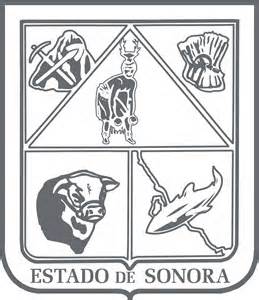                  GOBIERNO DEL ESTADO DE SONORA          	      17-SRH-P14-F01/REV.01            DESCRIPCIÓN DE PUESTO											ID: 1114-002OBJETIVOResponsable de la revisión, coordinación y dictamen de los Estudios de Impacto Regulatorio, coordinar su registro, seguimiento y publicación en la página oficial del Gobierno Estatal y operación de ésta, además de brindar asesoría a las dependencias y entidades en la elaboración de los mismos y dictaminar la exención del estudio respectivo, apoyando al titular de la Comisión en el despacho de los asuntos de índole jurídico y general en el cumplimiento de las atribuciones que les corresponden.	RESPONSABILIDADES	RELACIONESMEDIDORES DE EFICIENCIADATOS GENERALES DEL PERFILGrado de estudios	Grado de estudios requerido y deseable.	Requerido:  	Deseable:   ¿El puesto requiere alguna especialización académica?	Carrera:	    	Área:	   Administrativa¿El puesto requiere experiencia laboral?La experiencia laboral requerida.3 años en Administración Pública - Jurídica2 años en Dictamen y elaboración de leyes.1 año en Análisis Económico del Derecho.¿La ejecución del puesto requiere del conocimiento del inglés o algún otro idioma?Grado de dominio del idioma inglés¿La ejecución del puesto requiere del conocimiento de manejo de computadora?Nivel de conocimientos de computación.¿Qué nivel de habilidad de trato con personas requiere el puesto?Habilidad de trato con personas.¿Cuál es el nivel de la responsabilidad gerencial necesaria?Nivel de responsabilidad gerencial¿Cuál es el resultado esencial del puesto?El resultado esencial del puesto y el resultado secundario más importante.En primer lugar: 
En segundo lugar:  En relación al servicio a la comunidad y a los objetivos sociales y políticos del Gobierno del Estado, su puesto:Orientación del puesto.Manejo de personal requeridoNúmero de personas a cargo del titular del puestoRecursos financieros a su cargo(M = 000; MM = 000,000 de pesos anuales)¿Si maneja recursos financieros, su responsabilidad sobre ellos es?Tipo de responsabilidad sobre los recursos financieros que maneja.Tipo de Análisis PredominanteMarco de actuación y supervisión recibida	DATOS DE APROBACIÓNInformación provista por:                                            	  	 Información aprobada por:                                                	DATOS GENERALES	DATOS GENERALES	DATOS GENERALES	DATOS GENERALESTítulo actual del puesto funcional:Coordinadora de Mejora Regulatoria Inter-EstatalDependencia/Entidad:Secretaría de Economía, Comisión Estatal de Mejora Regulatoria de Sonora     Área de adscripción:Comisión de Mejora Regulatoria de SonoraReporta a:Director General de la Comisión de Mejora Regulatoria de SonoraPuestos que le reportan:Ninguno1.–Revisar y formular comentarios, así como elaborar el proyecto de diagnóstico, respecto de los estudios de impacto regulatorio que sean remitidos a la Comisión de Mejora Regulatoria en forma conjunta con los proyectos modificatorios del marco regulatorio Estatal;2.-Elaborar anteproyectos de disposiciones jurídicas y programas para mejorar la regulación estatal y proponerlos al Titular de la Comisión de Mejora Regulatoria;3.-Emitir su opinión respecto de los programas de mejora regulatoria y de los reportes periódicos de avance en la ejecución de éstos, que presenten las dependencias y organismos descentralizados;4.-En su caso, autorizar u opinar sobre la modificación de plazos para la presentación de estudios de impacto regulatorio y sobre las exenciones para la presentación de éstas, de conformidad con la Ley;5.-Solicitar ampliaciones o correcciones a los estudios de impacto regulatorio que les presenten las dependencias y organismos descentralizados y, en su caso, solicitarles la designación de un experto, de conformidad con la Ley;6.-Someter a la consideración del Titular, en su caso, los dictámenes parciales, totales o finales de los estudios de impacto regulatorio y, de ser expedidos por aquél, entregarlos a las dependencias u organismos descentralizados respectivos;7.-Opinar respecto de los trámites y servicios que las dependencias y organismos descentralizados entreguen a la Comisión de Mejora Regulatoria, para su opinión e inscripción en el Registro Estatal de Trámites y Servicios;8.-Informar al Titular de la Comisión de Mejora Regulatoria sobre el avance en el cumplimiento, por parte de las dependencias y organismos descentralizados, de las obligaciones previstas en la Ley;9.-Auxiliar en la elaboración del informe anual que el Titular debe presentar ante el Secretario de Economía, sobre los avances de las dependencias y organismos descentralizados en materia de mejora regulatoria, así como en la elaboración de los informes y asuntos que el Titular deba someter a la consideración del Consejo;10.-Elaborar y proponer al Titular, el manual de elaboración de estudios de impacto regulatorio y someter a consideración de éste las modificaciones al mismo;11.-Operar el sistema electrónico de estudios de impacto regulatorio;12.-Coordinar reuniones con las dependencias y organismos descentralizados y con los municipios a fin de prestarles asesoría y capacitación sobre la elaboración de las manifestaciones de impacto regulatorio;13.-Coordinar la participación del Titular y de los demás servidores públicos de la Comisión de Mejora Regulatoria en los diversos foros en materia de mejora regulatoria y temas afines, en coordinación con las instancias competentes;14.-Expedir copias certificadas de los documentos que obren en los archivos respectivos.Internas:a) –  Dependencias y entidades de la Administración Estatal.Externas:a) –Administraciones municipales, federal, y sector empresarial académico y sociedad civil.1.–Reporte Semanal en tiempo y forma en base a informes de seguimiento de las cargas de trabajo.Sexo:Estado Civil:Edad:Entre 28 a 65 años. Nombre : Nombre :    Cargo :Coordinadora de Mejora Regulatoria Inter-Estatal    Cargo :Director General de la Comisión de Mejora  Regulatoria de Sonora                                                             